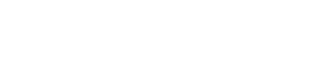 One to OneThe manager is to enter the date of the one to one meeting into itrent after each meeting has taken place.  Please use the ‘Date Only – One to One’ option from the drop down in itrent.Employee Name:Employee Name:Manager/Supervisor Name:Manager/Supervisor Name:Manager/Supervisor Name:Manager/Supervisor Name:Manager/Supervisor Name:Manager/Supervisor Name:Manager/Supervisor Name:Manager/Supervisor Name:Manager/Supervisor Name:Manager/Supervisor Name:Annual period of One to One:Annual period of One to One:Annual period of One to One:Annual period of One to One:1st April 2021 – 31st March 20221st April 2021 – 31st March 20221st April 2021 – 31st March 20221st April 2021 – 31st March 20221st April 2021 – 31st March 20221st April 2021 – 31st March 20221st April 2021 – 31st March 20221st April 2021 – 31st March 20221st April 2021 – 31st March 20221st April 2021 – 31st March 2022Frequency of One to Ones:Frequency of One to Ones:Frequency of One to Ones:Frequency of One to Ones:Frequency of One to Ones:Frequency of One to Ones:Frequency of One to Ones:Frequency of One to Ones:Frequency of One to Ones:Frequency of One to Ones:Monthly / Quarterly / Other, please state Monthly / Quarterly / Other, please state Monthly / Quarterly / Other, please state Monthly / Quarterly / Other, please state Monthly / Quarterly / Other, please state Monthly / Quarterly / Other, please state Monthly / Quarterly / Other, please state Monthly / Quarterly / Other, please state Monthly / Quarterly / Other, please state Dates of One to One meetings:Dates of One to One meetings:Dates of One to One meetings:Dates of One to One meetings:Dates of One to One meetings:How am I?How am I?How am I?How am I?How am I?How am I?How am I?How am I?How am I?How am I?How am I?How am I?How am I?How am I?How am I?How am I?How am I?How am I?How am I?How am I?How am I?How am I?How am I?How am I?How am I?How am I?How am I?How am I?How am I?How am I?How am I?How am I?How am I?How are you?How are you?How are you?How are you?How are you?How are you?How are you?How are you?How are you?How are you?How are you?How are you?How are you?How are you?How are you?How are you?How are you?How are you?How are you?How are you?How are you?How are you?How are you?How are you?How are you?How are you?How are you?How are you?How are you?How are you?How are you?How are you?How are you?Recap from last one to one (Briefly list any actions, work tasks or objectives that are outstanding from the last meeting)Recap from last one to one (Briefly list any actions, work tasks or objectives that are outstanding from the last meeting)Recap from last one to one (Briefly list any actions, work tasks or objectives that are outstanding from the last meeting)Recap from last one to one (Briefly list any actions, work tasks or objectives that are outstanding from the last meeting)Recap from last one to one (Briefly list any actions, work tasks or objectives that are outstanding from the last meeting)Recap from last one to one (Briefly list any actions, work tasks or objectives that are outstanding from the last meeting)Recap from last one to one (Briefly list any actions, work tasks or objectives that are outstanding from the last meeting)Recap from last one to one (Briefly list any actions, work tasks or objectives that are outstanding from the last meeting)Recap from last one to one (Briefly list any actions, work tasks or objectives that are outstanding from the last meeting)Recap from last one to one (Briefly list any actions, work tasks or objectives that are outstanding from the last meeting)Recap from last one to one (Briefly list any actions, work tasks or objectives that are outstanding from the last meeting)Recap from last one to one (Briefly list any actions, work tasks or objectives that are outstanding from the last meeting)Recap from last one to one (Briefly list any actions, work tasks or objectives that are outstanding from the last meeting)Recap from last one to one (Briefly list any actions, work tasks or objectives that are outstanding from the last meeting)Recap from last one to one (Briefly list any actions, work tasks or objectives that are outstanding from the last meeting)Recap from last one to one (Briefly list any actions, work tasks or objectives that are outstanding from the last meeting)Recap from last one to one (Briefly list any actions, work tasks or objectives that are outstanding from the last meeting)Recap from last one to one (Briefly list any actions, work tasks or objectives that are outstanding from the last meeting)Recap from last one to one (Briefly list any actions, work tasks or objectives that are outstanding from the last meeting)Recap from last one to one (Briefly list any actions, work tasks or objectives that are outstanding from the last meeting)Recap from last one to one (Briefly list any actions, work tasks or objectives that are outstanding from the last meeting)Recap from last one to one (Briefly list any actions, work tasks or objectives that are outstanding from the last meeting)Recap from last one to one (Briefly list any actions, work tasks or objectives that are outstanding from the last meeting)Recap from last one to one (Briefly list any actions, work tasks or objectives that are outstanding from the last meeting)Recap from last one to one (Briefly list any actions, work tasks or objectives that are outstanding from the last meeting)Recap from last one to one (Briefly list any actions, work tasks or objectives that are outstanding from the last meeting)Recap from last one to one (Briefly list any actions, work tasks or objectives that are outstanding from the last meeting)Recap from last one to one (Briefly list any actions, work tasks or objectives that are outstanding from the last meeting)Recap from last one to one (Briefly list any actions, work tasks or objectives that are outstanding from the last meeting)Recap from last one to one (Briefly list any actions, work tasks or objectives that are outstanding from the last meeting)Recap from last one to one (Briefly list any actions, work tasks or objectives that are outstanding from the last meeting)Recap from last one to one (Briefly list any actions, work tasks or objectives that are outstanding from the last meeting)Recap from last one to one (Briefly list any actions, work tasks or objectives that are outstanding from the last meeting)My performance and objectives (Closing completed objectives and setting new objectives with timescales)My performance and objectives (Closing completed objectives and setting new objectives with timescales)My performance and objectives (Closing completed objectives and setting new objectives with timescales)My performance and objectives (Closing completed objectives and setting new objectives with timescales)My performance and objectives (Closing completed objectives and setting new objectives with timescales)My performance and objectives (Closing completed objectives and setting new objectives with timescales)My performance and objectives (Closing completed objectives and setting new objectives with timescales)My performance and objectives (Closing completed objectives and setting new objectives with timescales)My performance and objectives (Closing completed objectives and setting new objectives with timescales)My performance and objectives (Closing completed objectives and setting new objectives with timescales)My performance and objectives (Closing completed objectives and setting new objectives with timescales)My performance and objectives (Closing completed objectives and setting new objectives with timescales)My performance and objectives (Closing completed objectives and setting new objectives with timescales)My performance and objectives (Closing completed objectives and setting new objectives with timescales)My performance and objectives (Closing completed objectives and setting new objectives with timescales)My performance and objectives (Closing completed objectives and setting new objectives with timescales)My performance and objectives (Closing completed objectives and setting new objectives with timescales)My performance and objectives (Closing completed objectives and setting new objectives with timescales)My performance and objectives (Closing completed objectives and setting new objectives with timescales)My performance and objectives (Closing completed objectives and setting new objectives with timescales)My performance and objectives (Closing completed objectives and setting new objectives with timescales)My performance and objectives (Closing completed objectives and setting new objectives with timescales)My performance and objectives (Closing completed objectives and setting new objectives with timescales)My performance and objectives (Closing completed objectives and setting new objectives with timescales)My performance and objectives (Closing completed objectives and setting new objectives with timescales)My performance and objectives (Closing completed objectives and setting new objectives with timescales)My performance and objectives (Closing completed objectives and setting new objectives with timescales)My performance and objectives (Closing completed objectives and setting new objectives with timescales)My performance and objectives (Closing completed objectives and setting new objectives with timescales)My performance and objectives (Closing completed objectives and setting new objectives with timescales)My performance and objectives (Closing completed objectives and setting new objectives with timescales)My performance and objectives (Closing completed objectives and setting new objectives with timescales)My performance and objectives (Closing completed objectives and setting new objectives with timescales)Objectives must be SMART and updates are to be given at the next one to one.  Objectives must be SMART and updates are to be given at the next one to one.  Objectives must be SMART and updates are to be given at the next one to one.  Objectives must be SMART and updates are to be given at the next one to one.  Objectives must be SMART and updates are to be given at the next one to one.  Objectives must be SMART and updates are to be given at the next one to one.  Objectives must be SMART and updates are to be given at the next one to one.  Objectives must be SMART and updates are to be given at the next one to one.  Objectives must be SMART and updates are to be given at the next one to one.  Objectives must be SMART and updates are to be given at the next one to one.  Objectives must be SMART and updates are to be given at the next one to one.  Objectives must be SMART and updates are to be given at the next one to one.  Objectives must be SMART and updates are to be given at the next one to one.  Objectives must be SMART and updates are to be given at the next one to one.  Objectives must be SMART and updates are to be given at the next one to one.  Objectives must be SMART and updates are to be given at the next one to one.  Objectives must be SMART and updates are to be given at the next one to one.  Objectives must be SMART and updates are to be given at the next one to one.  Objectives must be SMART and updates are to be given at the next one to one.  Objectives must be SMART and updates are to be given at the next one to one.  Objectives must be SMART and updates are to be given at the next one to one.  Objectives must be SMART and updates are to be given at the next one to one.  Objectives must be SMART and updates are to be given at the next one to one.  Objectives must be SMART and updates are to be given at the next one to one.  Objectives must be SMART and updates are to be given at the next one to one.  Objectives must be SMART and updates are to be given at the next one to one.  Objectives must be SMART and updates are to be given at the next one to one.  Objectives must be SMART and updates are to be given at the next one to one.  Objectives must be SMART and updates are to be given at the next one to one.  Objectives must be SMART and updates are to be given at the next one to one.  Objectives must be SMART and updates are to be given at the next one to one.  Objectives must be SMART and updates are to be given at the next one to one.  Objective Title and DetailObjective Title and DetailObjective Title and DetailObjective Title and DetailObjective Title and DetailObjective Title and DetailObjective Title and DetailObjective Title and DetailObjective Title and DetailObjective Title and DetailObjective Title and DetailTimescalesTimescalesTimescalesTimescalesTimescalesCompleted?Completed?Completed?Completed?CommentsCommentsCommentsCommentsCommentsCommentsCommentsCommentsCommentsCommentsCommentsCommentsComments:Comments:Comments:Comments:Comments:Comments:Comments:Comments:Comments:Comments:Comments:Comments:Comments:Comments:Comments:Comments:Comments:Comments:Comments:Comments:Comments:Comments:Comments:Comments:Comments:Comments:Comments:Comments:Comments:Comments:Comments:Comments:Comments:My opportunities to learn, develop and grow - Please discuss mandatory e-learning and ensure any existing / new modules have been completed. Please refer to the learning and development pages on the Denbighshire website for further detailsMy opportunities to learn, develop and grow - Please discuss mandatory e-learning and ensure any existing / new modules have been completed. Please refer to the learning and development pages on the Denbighshire website for further detailsMy opportunities to learn, develop and grow - Please discuss mandatory e-learning and ensure any existing / new modules have been completed. Please refer to the learning and development pages on the Denbighshire website for further detailsMy opportunities to learn, develop and grow - Please discuss mandatory e-learning and ensure any existing / new modules have been completed. Please refer to the learning and development pages on the Denbighshire website for further detailsMy opportunities to learn, develop and grow - Please discuss mandatory e-learning and ensure any existing / new modules have been completed. Please refer to the learning and development pages on the Denbighshire website for further detailsMy opportunities to learn, develop and grow - Please discuss mandatory e-learning and ensure any existing / new modules have been completed. Please refer to the learning and development pages on the Denbighshire website for further detailsMy opportunities to learn, develop and grow - Please discuss mandatory e-learning and ensure any existing / new modules have been completed. Please refer to the learning and development pages on the Denbighshire website for further detailsMy opportunities to learn, develop and grow - Please discuss mandatory e-learning and ensure any existing / new modules have been completed. Please refer to the learning and development pages on the Denbighshire website for further detailsMy opportunities to learn, develop and grow - Please discuss mandatory e-learning and ensure any existing / new modules have been completed. Please refer to the learning and development pages on the Denbighshire website for further detailsMy opportunities to learn, develop and grow - Please discuss mandatory e-learning and ensure any existing / new modules have been completed. Please refer to the learning and development pages on the Denbighshire website for further detailsMy opportunities to learn, develop and grow - Please discuss mandatory e-learning and ensure any existing / new modules have been completed. Please refer to the learning and development pages on the Denbighshire website for further detailsMy opportunities to learn, develop and grow - Please discuss mandatory e-learning and ensure any existing / new modules have been completed. Please refer to the learning and development pages on the Denbighshire website for further detailsMy opportunities to learn, develop and grow - Please discuss mandatory e-learning and ensure any existing / new modules have been completed. Please refer to the learning and development pages on the Denbighshire website for further detailsMy opportunities to learn, develop and grow - Please discuss mandatory e-learning and ensure any existing / new modules have been completed. Please refer to the learning and development pages on the Denbighshire website for further detailsMy opportunities to learn, develop and grow - Please discuss mandatory e-learning and ensure any existing / new modules have been completed. Please refer to the learning and development pages on the Denbighshire website for further detailsMy opportunities to learn, develop and grow - Please discuss mandatory e-learning and ensure any existing / new modules have been completed. Please refer to the learning and development pages on the Denbighshire website for further detailsMy opportunities to learn, develop and grow - Please discuss mandatory e-learning and ensure any existing / new modules have been completed. Please refer to the learning and development pages on the Denbighshire website for further detailsMy opportunities to learn, develop and grow - Please discuss mandatory e-learning and ensure any existing / new modules have been completed. Please refer to the learning and development pages on the Denbighshire website for further detailsMy opportunities to learn, develop and grow - Please discuss mandatory e-learning and ensure any existing / new modules have been completed. Please refer to the learning and development pages on the Denbighshire website for further detailsMy opportunities to learn, develop and grow - Please discuss mandatory e-learning and ensure any existing / new modules have been completed. Please refer to the learning and development pages on the Denbighshire website for further detailsMy opportunities to learn, develop and grow - Please discuss mandatory e-learning and ensure any existing / new modules have been completed. Please refer to the learning and development pages on the Denbighshire website for further detailsMy opportunities to learn, develop and grow - Please discuss mandatory e-learning and ensure any existing / new modules have been completed. Please refer to the learning and development pages on the Denbighshire website for further detailsMy opportunities to learn, develop and grow - Please discuss mandatory e-learning and ensure any existing / new modules have been completed. Please refer to the learning and development pages on the Denbighshire website for further detailsMy opportunities to learn, develop and grow - Please discuss mandatory e-learning and ensure any existing / new modules have been completed. Please refer to the learning and development pages on the Denbighshire website for further detailsMy opportunities to learn, develop and grow - Please discuss mandatory e-learning and ensure any existing / new modules have been completed. Please refer to the learning and development pages on the Denbighshire website for further detailsMy opportunities to learn, develop and grow - Please discuss mandatory e-learning and ensure any existing / new modules have been completed. Please refer to the learning and development pages on the Denbighshire website for further detailsMy opportunities to learn, develop and grow - Please discuss mandatory e-learning and ensure any existing / new modules have been completed. Please refer to the learning and development pages on the Denbighshire website for further detailsMy opportunities to learn, develop and grow - Please discuss mandatory e-learning and ensure any existing / new modules have been completed. Please refer to the learning and development pages on the Denbighshire website for further detailsMy opportunities to learn, develop and grow - Please discuss mandatory e-learning and ensure any existing / new modules have been completed. Please refer to the learning and development pages on the Denbighshire website for further detailsMy opportunities to learn, develop and grow - Please discuss mandatory e-learning and ensure any existing / new modules have been completed. Please refer to the learning and development pages on the Denbighshire website for further detailsMy opportunities to learn, develop and grow - Please discuss mandatory e-learning and ensure any existing / new modules have been completed. Please refer to the learning and development pages on the Denbighshire website for further detailsMy opportunities to learn, develop and grow - Please discuss mandatory e-learning and ensure any existing / new modules have been completed. Please refer to the learning and development pages on the Denbighshire website for further detailsMy opportunities to learn, develop and grow - Please discuss mandatory e-learning and ensure any existing / new modules have been completed. Please refer to the learning and development pages on the Denbighshire website for further detailsTime out (Annual leave, flexi, meetings and events)Time out (Annual leave, flexi, meetings and events)Time out (Annual leave, flexi, meetings and events)Time out (Annual leave, flexi, meetings and events)Time out (Annual leave, flexi, meetings and events)Time out (Annual leave, flexi, meetings and events)Time out (Annual leave, flexi, meetings and events)Time out (Annual leave, flexi, meetings and events)Time out (Annual leave, flexi, meetings and events)Time out (Annual leave, flexi, meetings and events)Time out (Annual leave, flexi, meetings and events)Time out (Annual leave, flexi, meetings and events)Time out (Annual leave, flexi, meetings and events)Time out (Annual leave, flexi, meetings and events)Time out (Annual leave, flexi, meetings and events)Time out (Annual leave, flexi, meetings and events)Time out (Annual leave, flexi, meetings and events)Time out (Annual leave, flexi, meetings and events)Time out (Annual leave, flexi, meetings and events)Time out (Annual leave, flexi, meetings and events)Time out (Annual leave, flexi, meetings and events)Time out (Annual leave, flexi, meetings and events)Time out (Annual leave, flexi, meetings and events)Time out (Annual leave, flexi, meetings and events)Time out (Annual leave, flexi, meetings and events)Time out (Annual leave, flexi, meetings and events)Time out (Annual leave, flexi, meetings and events)Time out (Annual leave, flexi, meetings and events)Time out (Annual leave, flexi, meetings and events)Time out (Annual leave, flexi, meetings and events)Time out (Annual leave, flexi, meetings and events)Time out (Annual leave, flexi, meetings and events)Time out (Annual leave, flexi, meetings and events)What can you do for me? (Any additional support required?)What can you do for me? (Any additional support required?)What can you do for me? (Any additional support required?)What can you do for me? (Any additional support required?)What can you do for me? (Any additional support required?)What can you do for me? (Any additional support required?)What can you do for me? (Any additional support required?)What can you do for me? (Any additional support required?)What can you do for me? (Any additional support required?)What can you do for me? (Any additional support required?)What can you do for me? (Any additional support required?)What can you do for me? (Any additional support required?)What can you do for me? (Any additional support required?)What can you do for me? (Any additional support required?)What can you do for me? (Any additional support required?)What can you do for me? (Any additional support required?)What can you do for me? (Any additional support required?)What can you do for me? (Any additional support required?)What can you do for me? (Any additional support required?)What can you do for me? (Any additional support required?)What can you do for me? (Any additional support required?)What can you do for me? (Any additional support required?)What can you do for me? (Any additional support required?)What can you do for me? (Any additional support required?)What can you do for me? (Any additional support required?)What can you do for me? (Any additional support required?)What can you do for me? (Any additional support required?)What can you do for me? (Any additional support required?)What can you do for me? (Any additional support required?)What can you do for me? (Any additional support required?)What can you do for me? (Any additional support required?)What can you do for me? (Any additional support required?)What can you do for me? (Any additional support required?)Summary of Actions for both the Manager and Employee	Summary of Actions for both the Manager and Employee	Summary of Actions for both the Manager and Employee	Summary of Actions for both the Manager and Employee	Summary of Actions for both the Manager and Employee	Summary of Actions for both the Manager and Employee	Summary of Actions for both the Manager and Employee	Summary of Actions for both the Manager and Employee	Summary of Actions for both the Manager and Employee	Summary of Actions for both the Manager and Employee	Summary of Actions for both the Manager and Employee	Summary of Actions for both the Manager and Employee	Summary of Actions for both the Manager and Employee	Summary of Actions for both the Manager and Employee	Summary of Actions for both the Manager and Employee	Summary of Actions for both the Manager and Employee	Summary of Actions for both the Manager and Employee	Summary of Actions for both the Manager and Employee	Summary of Actions for both the Manager and Employee	Summary of Actions for both the Manager and Employee	Summary of Actions for both the Manager and Employee	Summary of Actions for both the Manager and Employee	Summary of Actions for both the Manager and Employee	Summary of Actions for both the Manager and Employee	Summary of Actions for both the Manager and Employee	Summary of Actions for both the Manager and Employee	Summary of Actions for both the Manager and Employee	Summary of Actions for both the Manager and Employee	Summary of Actions for both the Manager and Employee	Summary of Actions for both the Manager and Employee	Summary of Actions for both the Manager and Employee	Summary of Actions for both the Manager and Employee	Summary of Actions for both the Manager and Employee	By signing this one to one form, both parties acknowledge that they have read and discussed the contents of the form.By signing this one to one form, both parties acknowledge that they have read and discussed the contents of the form.By signing this one to one form, both parties acknowledge that they have read and discussed the contents of the form.By signing this one to one form, both parties acknowledge that they have read and discussed the contents of the form.By signing this one to one form, both parties acknowledge that they have read and discussed the contents of the form.By signing this one to one form, both parties acknowledge that they have read and discussed the contents of the form.By signing this one to one form, both parties acknowledge that they have read and discussed the contents of the form.By signing this one to one form, both parties acknowledge that they have read and discussed the contents of the form.By signing this one to one form, both parties acknowledge that they have read and discussed the contents of the form.By signing this one to one form, both parties acknowledge that they have read and discussed the contents of the form.By signing this one to one form, both parties acknowledge that they have read and discussed the contents of the form.By signing this one to one form, both parties acknowledge that they have read and discussed the contents of the form.By signing this one to one form, both parties acknowledge that they have read and discussed the contents of the form.By signing this one to one form, both parties acknowledge that they have read and discussed the contents of the form.By signing this one to one form, both parties acknowledge that they have read and discussed the contents of the form.By signing this one to one form, both parties acknowledge that they have read and discussed the contents of the form.By signing this one to one form, both parties acknowledge that they have read and discussed the contents of the form.By signing this one to one form, both parties acknowledge that they have read and discussed the contents of the form.By signing this one to one form, both parties acknowledge that they have read and discussed the contents of the form.By signing this one to one form, both parties acknowledge that they have read and discussed the contents of the form.By signing this one to one form, both parties acknowledge that they have read and discussed the contents of the form.By signing this one to one form, both parties acknowledge that they have read and discussed the contents of the form.By signing this one to one form, both parties acknowledge that they have read and discussed the contents of the form.By signing this one to one form, both parties acknowledge that they have read and discussed the contents of the form.By signing this one to one form, both parties acknowledge that they have read and discussed the contents of the form.By signing this one to one form, both parties acknowledge that they have read and discussed the contents of the form.By signing this one to one form, both parties acknowledge that they have read and discussed the contents of the form.By signing this one to one form, both parties acknowledge that they have read and discussed the contents of the form.By signing this one to one form, both parties acknowledge that they have read and discussed the contents of the form.By signing this one to one form, both parties acknowledge that they have read and discussed the contents of the form.By signing this one to one form, both parties acknowledge that they have read and discussed the contents of the form.By signing this one to one form, both parties acknowledge that they have read and discussed the contents of the form.By signing this one to one form, both parties acknowledge that they have read and discussed the contents of the form.Signature of Employee:Signature of Employee:Signature of Employee:Signature of Manager:Signature of Manager:Signature of Manager:Date of One to One:Date of One to One:Date of One to One: